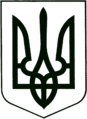 УКРАЇНА
МОГИЛІВ-ПОДІЛЬСЬКА МІСЬКА РАДА
ВІННИЦЬКОЇ ОБЛАСТІВИКОНАВЧИЙ КОМІТЕТ                                                           РІШЕННЯ №114Від 30 травня 2024 року                                              м. Могилів-ПодільськийПро надання згоди на вчинення правочину по відчуженню нерухомого майна          Керуючись пп. 4 п. “б” ч. 1 ст. 34 Закону України «Про місцеве самоврядування в Україні», відповідно до ст. 18 Закону України «Про охорону дитинства», ст. 12 Закону України «Про основи соціального захисту бездомних громадян і безпритульних дітей», ст. 177 Сімейного кодексу України, постанови Кабінету Міністрів України від 24.09.2008 №866 «Питання діяльності органів опіки та піклування, пов’язані із захистом прав дітей», розглянувши рішення комісії з питань захисту прав дитини від 16.05.2024 №7 «Про надання дозволу на вчинення правочину по відчуженню нерухомого майна» та матеріалів, що надійшли до служби у справах дітей міської ради, -виконавчий комітет міської ради ВИРІШИВ:          1. Надати згоду на вчинення правочину по відчуженню (договір купівлі-продажу) ______ частки домоволодіння за адресою:__________________, що розташоване на земельній ділянці за кадастровим номером ________ з цільовим призначенням: для будівництва і обслуговування житлового будинку, господарських будівель і споруд (присадибна ділянка), належних гр. ____________________.          При цьому житлові права та охоронювані законом інтереси малолітньої дитини, __________________, ________ року народження, який зареєстрований за вищевказаною адресою, не порушуються.2. Контроль за виконанням даного рішення покласти на заступника міського голови з питань діяльності виконавчих органів Слободянюка М.В.                   Міський голова                                                   Геннадій ГЛУХМАНЮК